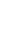 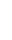 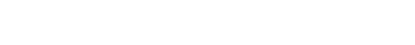 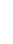 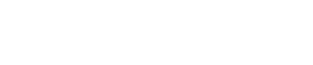 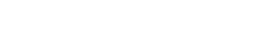 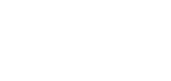 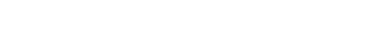 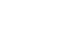 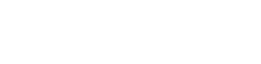 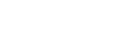 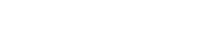 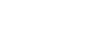 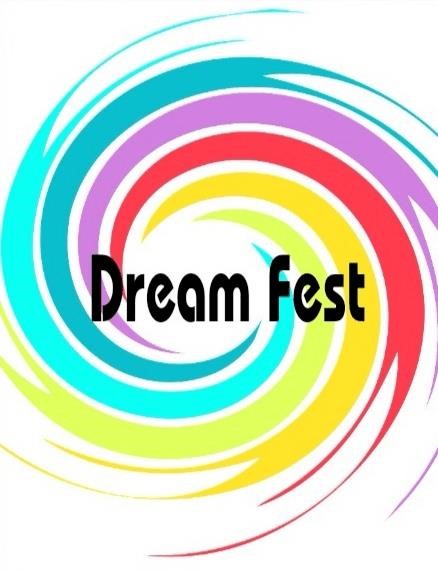 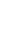 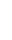 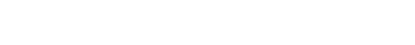 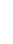 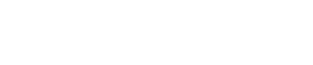 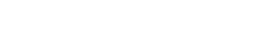 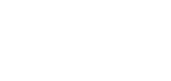 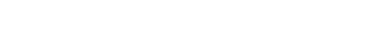 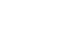 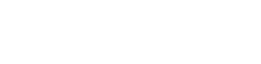 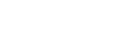 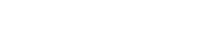 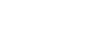 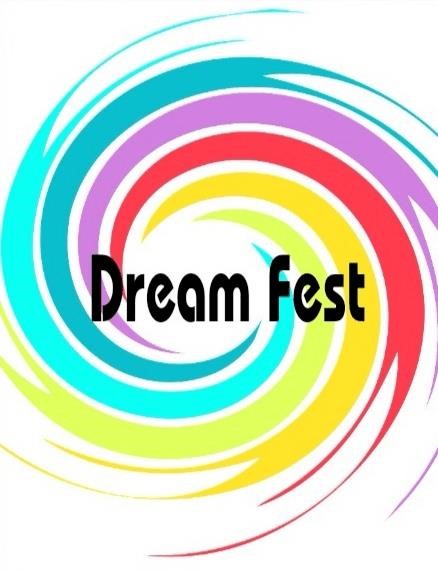 Название коллектива/ ФИО участника  Конкурсный номер  Конкурсный номер  Конкурсный номер  Номинация  Призовое место    ТЕАТРАЛЬНОЕ ТВОРЧЕСТВО  ТЕАТРАЛЬНОЕ ТВОРЧЕСТВО  ТЕАТРАЛЬНОЕ ТВОРЧЕСТВОГыска ПаулаМуниципальное казённое учреждение дополнительного образования "Заокская детская школа искусств"Руководитель: Погорелова Вера Алексеевна    Тульская обл., р.п. ЗаокскийА. Усачев. «Солидная дама»А. Усачев. «Солидная дама»А. Усачев. «Солидная дама»Театральное творчествоХудожественное словоДети 8-11 лет.Лауреат III степени Никонов Павел Муниципальное казённое учреждение дополнительного образования "Заокская детская школа искусств"Руководитель: Погорелова Вера Алексеевна    Тульская обл., р.п. ЗаокскийВ. Постников «Жених из 3-Б»В. Постников «Жених из 3-Б»В. Постников «Жених из 3-Б»Театральное творчествоХудожественное словоДети 8-11 лет.. Лауреат II степени Сударев НикитаМуниципальное бюджетное учреждение культуры «Хабаровский центр театрального искусства «Бенефис» (МБУК ХЦТИ «Бенефис») Руководитель: Залипа Александра ВладимировнаХабаровский край, г. Хабаровск«Стих про стих» Василий Уриевский«Стих про стих» Василий Уриевский«Стих про стих» Василий УриевскийТеатральное творчествоХудожественное слово Дети 8-11 лет..Лауреат I степениНаконечная АлёнаМуниципальное бюджетное учреждение культуры «Хабаровский центр театрального искусства «Бенефис» (МБУК ХЦТИ «Бенефис») Руководитель: Залипа Александра ВладимировнаХабаровский край, г. Хабаровск«Сверстницам» Юлия Друнина«Сверстницам» Юлия Друнина«Сверстницам» Юлия ДрунинаТеатральное творчествоХудожественное слово Дети 8-11 лет..Лауреат II степениНазарова ИринаМуниципальное бюджетное учреждение культуры «Хабаровский центр театрального искусства «Бенефис» (МБУК ХЦТИ «Бенефис») Руководитель: Залипа Александра ВладимировнаХабаровский край, г. Хабаровск«Хабаровский край» Людмила Лементович«Хабаровский край» Людмила Лементович«Хабаровский край» Людмила ЛементовичТеатральное творчествоХудожественное слово Дети 8-11 лет. Лауреат II степениБерезовская Алика и Чугунова Ульяна Муниципальное бюджетное учреждение культуры «Хабаровский центр театрального искусства «Бенефис» (МБУК ХЦТИ «Бенефис») Руководитель: Залипа Александра ВладимировнаХабаровский край, г. Хабаровск«Сказка про дружбу» Юрий Коваль«Сказка про дружбу» Юрий Коваль«Сказка про дружбу» Юрий КовальТеатральное творчествоХудожественное слово.Дети 8-11 лет.Лауреат I степениГадыршева ВалентинаМуниципальное бюджетное учреждение культуры «Хабаровский центр театрального искусства «Бенефис» (МБУК ХЦТИ «Бенефис») Руководитель: Павленко Вера ЕфимовнаХабаровский край, г. Хабаровск«Не позволяй душе лениться» Николай ЗаболоцкийТеатральное творчествоХудожественное слово.Подростки 12-16 лет. Лауреат II степениГадыршева ВалентинаМуниципальное бюджетное учреждение культуры «Хабаровский центр театрального искусства «Бенефис» (МБУК ХЦТИ «Бенефис») Руководитель: Павленко Вера ЕфимовнаХабаровский край, г. ХабаровскТеатральное творчествоХудожественное слово.Подростки 12-16 лет. Лауреат II степениПрытков ТимофейМуниципальное бюджетное учреждение культуры «Хабаровский центр театрального искусства «Бенефис» (МБУК ХЦТИ «Бенефис») Руководитель: Павленко Вера ЕфимовнаХабаровский край, г. Хабаровск«Наши песни спеты на войне» Михаил Дудин«Наши песни спеты на войне» Михаил Дудин«Наши песни спеты на войне» Михаил ДудинТеатральное творчествоХудожественное слово Подростки 12-16 лет. Лауреат II степениТеатральный Центр " НОРД"ДАРЬЯ  ИВАНОВНА ВОЛИНСКАЯООО " Газпром трансгаз Югорск" Культурно-спортивный комплекс " НОРД"Театральный ЦентрХудожественный руководитель Театрально Центра: Фучило Анастасия Геннадьевна. Педагог: Дюдикова Ольга БорисовнаГород Югорск, ХМАО-ЮГРАБорис  Заходер "Птичья школа"Борис  Заходер "Птичья школа"Борис  Заходер "Птичья школа"Театральное творчествоХудожественное словоДети 8-11 лет..Лауреат I степениТеатральный Центр " НОРД"ИРИНА  АЛЕКСАНДРОВНА КАЗАКОВАООО " Газпром трансгаз Югорск" Культурно-спортивный комплекс " НОРД"Театральный ЦентрХудожественный руководитель Театрально Центра: Фучило Анастасия Геннадьевна. Педагог: Дюдикова Ольга БорисовнаГород Югорск, ХМАО-ЮГРААя Эн « Я кружусь»Ая Эн « Я кружусь»Ая Эн « Я кружусь»Театральное творчествоХудожественное словоДети 8-11 лет. Лауреат II степениТеатральный Центр " НОРД"ЯНА  ЕВГЕНЬЕВНА КРЫЛАТОВАООО " Газпром трансгаз Югорск" Культурно-спортивный комплекс " НОРД"Театральный ЦентрХудожественный руководитель Театрально Центра: Фучило Анастасия Геннадьевна. Педагог: Дюдикова Ольга БорисовнаГород Югорск, ХМАО-ЮГРАМ.Бородицкая "Последний день учения"М.Бородицкая "Последний день учения"М.Бородицкая "Последний день учения"Театральное творчествоХудожественное слово Дети 8-11 лет.Лауреат I степениТеатральный Центр " НОРД"ВИКТОРИЯ СЕРГЕЕВНА ЛЕПЕЕВАООО " Газпром трансгаз Югорск" Культурно-спортивный комплекс " НОРД"Театральный ЦентрХудожественный руководитель Театрально Центра: Фучило Анастасия Геннадьевна. Педагог: Дюдикова Ольга БорисовнаГород Югорск, ХМАО-ЮГРА Генрих Сапгир "Воспитанная лошадь"Театральное творчествоХудожественное слово Дети 8-11 лет.Лауреат II степениТеатральный Центр " НОРД"МАКСИМ АЛЕКСАНДРОВИЧ  ПРОКИНООО " Газпром трансгаз Югорск" Культурно-спортивный комплекс " НОРД"Театральный ЦентрХудожественный руководитель Театрально Центра: Фучило Анастасия Геннадьевна. Педагог: Дюдикова Ольга БорисовнаГород Югорск, ХМАО-ЮГРА "ШАХМАТЫ" Сергей ГеоргиевТеатральное творчествоХудожественное слово Дети 8-11 лет.Лауреат II степениТеатральный Центр " НОРД"ЛЕОНИД АЛЕКСЕЕВИЧ  СОЛОМКОООО " Газпром трансгаз Югорск" Культурно-спортивный комплекс " НОРД"Театральный ЦентрХудожественный руководитель Театрально Центра: Фучило Анастасия Геннадьевна. Педагог: Дюдикова Ольга БорисовнаГород Югорск, ХМАО-ЮГРАБорис Заходер " НИКТО"Театральное творчествоХудожественное слово Дети 8-11 лет. Лауреат II степениТеатральный Центр " НОРД"Фонарёва Софья ИвановнаООО " Газпром трансгаз Югорск" Культурно-спортивный комплекс " НОРД"Театральный ЦентрХудожественный руководитель Театрально Центра: Фучило Анастасия Геннадьевна. Педагог: Дюдикова Ольга БорисовнаГород Югорск, ХМАО-ЮГРАМ.Бородицкая "Эх,мальчишкам не понять"Театральное творчествоХудожественное слово. Дети 8-11 лет. Лауреат II степениТеатральный Центр " НОРД"НИКОЛЬ ВИКТОРОВНА АЛЕКСАНДРОВАООО " Газпром трансгаз Югорск" Культурно-спортивный комплекс " НОРД"Театральный ЦентрХудожественный руководитель Театрально Центра: Фучило Анастасия Геннадьевна. Педагог: Дюдикова Ольга БорисовнаГород Югорск, ХМАО-ЮГРАЛ.Давыдычев "Необыкновенный ребёнок"Театральное творчествоХудожественное слово Подростки 12-16 лет.Лауреат II степениТеатральный Центр " НОРД"Бородин Тимофей СтаниславовичООО " Газпром трансгаз Югорск" Культурно-спортивный комплекс " НОРД"Театральный ЦентрХудожественный руководитель Театрально Центра: Фучило Анастасия Геннадьевна. Педагог: Дюдикова Ольга БорисовнаГород Югорск, ХМАО-ЮГРААлан Милн«Винни-Пух и все-все-все» отрывокТеатральное творчествоХудожественное слово.Подростки 12-16 лет.Лауреат II степениТеатральный Центр " НОРД"Воропаева Виолетта СергеевнаООО " Газпром трансгаз Югорск" Культурно-спортивный комплекс " НОРД"Театральный ЦентрХудожественный руководитель Театрально Центра: Фучило Анастасия Геннадьевна. Педагог: Дюдикова Ольга БорисовнаГород Югорск, ХМАО-ЮГРА Г.Х.Андерсен  отрывок из святочного рассказа"Девочка со спичками"Театральное творчествоХудожественное слово Подростки 12-16 лет.Лауреат II степениТеатральный Центр " НОРД"Анна  Алексеевна ИвановаООО " Газпром трансгаз Югорск" Культурно-спортивный комплекс " НОРД"Театральный ЦентрХудожественный руководитель Театрально Центра: Фучило Анастасия Геннадьевна. Педагог: Дюдикова Ольга БорисовнаГород Югорск, ХМАО-ЮГРАА.Логинов "Монолог старой парты"Театральное творчествоХудожественное слово Подростки 12-16 лет.Лауреат II степениТеатральный Центр " НОРД"КИРА  СЕРГЕЕВНА КУНГУРЦЕВАООО " Газпром трансгаз Югорск" Культурно-спортивный комплекс " НОРД"Театральный ЦентрХудожественный руководитель Театрально Центра: Фучило Анастасия Геннадьевна. Педагог: Дюдикова Ольга БорисовнаГород Югорск, ХМАО-ЮГРАЮнна Мориц "Букет котов"Театральное творчествоХудожественное словоПодростки 12-16 лет.Лауреат I степениТеатральный Центр " НОРД"Милена  Андреевна ЛихареваООО " Газпром трансгаз Югорск" Культурно-спортивный комплекс " НОРД"Театральный ЦентрХудожественный руководитель Театрально Центра: Фучило Анастасия Геннадьевна. Педагог: Дюдикова Ольга БорисовнаГород Югорск, ХМАО-ЮГРАИрина Пивоварова "Как меня учили музыке"Театральное творчествоХудожественное слово Подростки 12-16 лет.Лауреат II степениТеатральный Центр " НОРД"ПОЛИНА АЛЕКСЕЕВНА ТИТОВАООО " Газпром трансгаз Югорск" Культурно-спортивный комплекс " НОРД"Театральный ЦентрХудожественный руководитель Театрально Центра: Фучило Анастасия Геннадьевна. Педагог: Дюдикова Ольга БорисовнаГород Югорск, ХМАО-ЮГРАИ.Гамазкова "Волшебная семья"Театральное творчествоХудожественное слово Подростки 12-16 лет.Лауреат II степениТеатральный Центр " НОРД"Данил  Иванович ФонарёвООО " Газпром трансгаз Югорск" Культурно-спортивный комплекс " НОРД"Театральный ЦентрХудожественный руководитель Театрально Центра: Фучило Анастасия Геннадьевна. Педагог: Дюдикова Ольга БорисовнаГород Югорск, ХМАО-ЮГРАМарина Дружинина "Мой приятель супермен"Театральное творчествоХудожественное слово Подростки 12-16 лет.   Лауреат I степени  Театральный Центр " НОРД"7 человекООО " Газпром трансгаз Югорск" Культурно-спортивный комплекс " НОРД"Театральный ЦентрРуководитель: Дюдикова Ольга БорисовнаГород Югорск, ХМАО-ЮГРАСпектакль "Мелодии неба",о летчицах Великой Отечественной войныДраматический театрВзрослые старше 26 лет.Лауреат I степениКорнилова Екатерина  Муниципальное казённое учреждение дополнительного образования "Заокская детская школа искусств"Руководитель: Погорелова Вера Алексеевна    Тульская обл., р.п. ЗаокскийН. Тэффи. «Катенька»Театральное творчествоХудожественное слово Подростки 12-16 лет.Лауреат III степениМузыка Дарья Муниципальное казённое учреждение дополнительного образования "Заокская детская школа искусств"Руководитель: Погорелова Вера Алексеевна    Тульская обл., р.п. ЗаокскийН. Тэффи. «Весна» Театральное творчествоХудожественное слово Подростки 12-16 лет.Лауреат II степениПеркун ЕлизаветаМуниципальное бюджетное учреждение дополнительного образования  «Территориальная детская школа искусств» (МБУ ДО «ТДШИ»)Руководитель: Погорелова Вера Алексеевна  Московская область, г.о. СерпуховА. Денисов "Жизнь современных подростков"Театральное творчествоХудожественное слово Подростки 12-16 лет.Лауреат I степениУтягулова АлинаМуниципальное Бюджетное УчреждениеКультуры Централизованная Клубная Система Сакмарского районаОренбургской областиРуководитель: Безмельницына Валентина ПетровнаОренбургская область, Сакмарский район с. Сакмара«Старуха Шапокляк» Отрывок из произведения Эдуарда УспенскогоТеатральное творчествоХудожественное слово Подростки 12-16 лет.Лауреат I степениПриходько ДарьяМуниципальное Бюджетное УчреждениеКультуры Централизованная Клубная Система Сакмарского районаОренбургской областиРуководитель: Безмельницына Валентина ПетровнаОренбургская область, Сакмарский район с. СакмараСтихотворение о войне  Лора Тасси (диалог с мишкой)Театральное творчествоХудожественное слово Подростки 12-16 лет.Лауреат III степениЯркова Варвара ДмитриевнаМуниципальное бюджетное учреждение культуры "Культурно-информационный центр"Руководитель: Виктория Ильдусовна КануковаТюменская область, Ханты-Мансийский автономный круг – Югра, пгт. Октябрьское"Материнские слезы"Театральное творчествоХудожественное слово Подростки 12-16 лет.Лауреат I степениКукольный театр «Марёшка»7 человекМуниципальное бюджетное учреждение культуры спортивно-досуговый центр «Русь».Руководитель: Мельниченко Виктория ВикторовнаХабаровский край, район имени Лазо, с. ПолетноеСказка «Серебряный ключик»Театральное творчествоХудожественное слово Взрослые старше 26 лет.Лауреат II степениМБУК «Народный театр «Диалог»Группа от 10 и более человекМуниципальное бюджетное учреждение культуры «Народный драматический театр «Диалог» Директор: Гетун Ирина Александровна Хабаровский край, г. Советская ГаваньСпектакль «Война и жизнь» по пьесе Ирины ПавлычевойТеатральное творчествоДраматический театрСмешанная группаЛауреат I степениНародный театр «КОМПОТ» 5 человекОт 8 до 70 летМуниципальное казенное учреждение «Дом культуры с.Птичник» Режиссёр театра Костина Надежда ИвановнаДиректор МКУ.ДК .с Птичник .Гаврилко Оксана ПетровнаЕврейская Автономная Область .г.Биробиджан . с .Птичник.Пьеса «Старухи со второго этажа» М .ЛатышевТеатральное творчествоСмешанная группаЛауреат I степениДетский театр мюзикла «Атмосфера»10 человекКультурный центр «Зеленоград» ГОСУДАРСТВЕННОЕ АВТОНОМНОЕ УЧРЕЖДЕНИЕ КУЛЬТУРЫ ГОРОДА МОСКВЫРуководитель: Барабанова Алевтина Евгеньевнаг.Москва.г.Зеленоград.Музыкальный спектакль «Снежная Королева»Театральное творчествоСмешанная группа (6-14 лет)Лауреат I степени